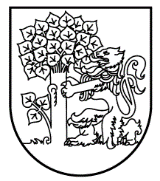 Liepājas valstspilsētas pašvaldības domeRožu iela 6, Liepāja, LV-3401, tālrunis: 63404750, e-pasts: pasts@liepaja.lv, www.liepaja.lvSAISTOŠIE NOTEIKUMILiepājā2023. gada 13. jūlijā							Nr._Grozījums Liepājas valstspilsētas pašvaldības domes 2022. gada 10. novembra saistošajos noteikumos Nr.22 “Par medībām Liepājas valstspilsētā”Izdoti saskaņā ar Medību likuma
3. panta 21 daļuIzdarīt Liepājas valstspilsētas pašvaldības domes 2022. gada 10. novembra saistošajos noteikumos Nr.22 “Par medībām Liepājas valstspilsētā” (Latvijas Vēstnesis, 2022., 231 nr.) šādu grozījumu:Izteikt pielikumu jaunā redakcijā saskaņā ar pielikumu. Priekšsēdētājs                                                                                       Gunārs Ansiņš